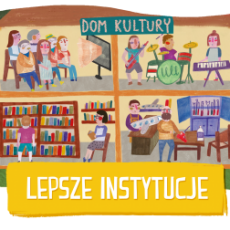 SPRAWOZDANIE OKRESOWEw ramach akcji Masz Głos, Masz Wybór 2015zadanie “Lepsze instytucje”CZĘŚĆ I - INFORMACJE O UCZESTNIKU AKCJINazwa organizacji lub grupy nieformalnejData przesłania sprawozdania częściowegoOsoba do kontaktu/koordynator akcji (imię, nazwisko)Dane kontaktowe (telefon i mail osoby do kontaktu/koordynatora akcji)Gmina i miejscowość objęta działaniami akcji Masz Głos, Masz WybórKto (oprócz koordynatora) brał udział w realizacji zadania? Ile to było osób?CZĘŚĆ II - CZĘŚĆ MERYTORYCZNAProsimy krótko opisać, jaki mieliście pomysł na działanie, przystępując do zadania „Lepsze instytucje” w ramach akcji Masz Głos, Masz Wybór? Prosimy krótko opisać, jakie działania dotąd zrealizowaliście?Jeżeli były takie działania, których nie udało się Wam zrealizować, prosimy je wymienić i krótko opisać, co było tego przyczyną?Prosimy krótko opisać Wasze relacje z lokalną władzą. Czy udział w akcji wpłynął w jakiś sposób na te relacje? Prosimy napisać, czy z kimś współpracowaliście w trakcie realizacji zadania?  Jeżeli tak, to kto to był (np. lokalni aktywiści, organizacje pozarządowe, instytucje publiczne, eksperci) i na czym ta współpraca polegała? Co uważacie za swoje największe osiągnięcie w dotychczasowej realizacji zadania w ramach akcji Masz Głos, Masz Wybór?Jak oceniacie zaangażowanie mieszkańców w działania związane z akcją? (1-brak zaangażowania, 2-niskie zainteresowanie, 3-trudno powiedzieć, 4-dostrzegam zainteresowanie, 5-bardzo duże zaangażowanie) Prosimy postawić krzyżyk pod wybraną odpowiedzią.Prosimy podać krótkie uzasadnienie odpowiedzi:Prosimy krótko opisać, jakie działania planujecie jeszcze zrealizować w ramach akcji? Czy w którychś z planowanych jeszcze działań (o których piszecie powyżej) będziecie potrzebowali wsparcia od koordynatorek zadania „Lepsze instytucje”? Jeżeli tak, to na czym ono mogłoby polegać? Inne informacje, które chcielibyście dołączyć do sprawozdania.Gminna Biblioteka Publiczna w Urszulinie15.12.2015 r.Elżbieta Nowicka – Różycka506 087 395, elzbietarozycka@wp.plGmina Urszulin, WytycznoWójt Gminy Urszulin, bibliotekarki GBP Urszulin, sołtysPrzygotowanie oferty kulturalnej dla mieszkańców  wyremontowanej biblioteki – świetlicy we wsi Wytyczno. Poszukiwanie nazwy dla biblioteki, takiej która byłaby bliska  dla mieszkańców i z którą chcieliby się identyfikować. Pozyskiwanie sprzymierzeńców w działaniach na rzecz przygotowania oferty kulturalnej , spójnej z potrzebami klientów i możliwościami biblioteki. Spotkanie z sołtysem, przekazanie pytań do ankiety skierowanej do mieszkańców – 12. 07.2015 r.Konsultacje w sprawie nazwy dla bibliotekiAnkiety dla mieszkańcówSpotkanie z mieszkańcami i animatorami działań kulturalnych na wsi - 17. 10.2015Ankieta skierowana do osób, które mogą korzystać z oferty kulturalnej biblioteki + w WytycznieOpracowanie założeń programu pracy biblioteki w Wytycznie, na podstawie ankiet i wywiadów z mieszkańcami gminy Urszulin.Pierwsze spotkania informacyjne odbywały się w małych grupach  z członkami zespołu śpiewaczego, czytelnikami biblioteki i nauczycielami. Podczas tych nieformalnych spotkań z mieszkańcami powstał pomysł aby zorganizować wydarzenie w którym wezmą udział animatorki działań kulturalnych z Lubelszczyzny. Jednym z celów spotkania było zebranie informacji o potrzebach kulturalnych mieszkańców również wymiana doświadczeń  związanych z animacją kulturalną na wsi oraz promocja nowo otwartej Filii Biblioteki w Wytycznie. W społecznościach wiejskich największym zaangażowaniem wykazują się kobiety, więc uczestniczkami spotkania były przede wszystkim kobiety i to one były adresatkami wydarzenia. 17 października 2015. Odbyły się panele dyskusyjne, warsztaty. Organizatorem spotkania była Gminna Biblioteka Publiczna w Urszulinie – uczestnik akcji Masz głos, masz wybór. Dobra współpraca i jasna komunikacja. Współpraca z Bona Fides  - przygotowanie spotkania sieciująco – promocyjnego kobiet aktywnych, Koło Gospodyń Wiejskich w Wytycznie – catering na spotkania, badanie potrzeb, zespół śpiewaczy Poleskie Echa – informacja, badanie potrzeb,  Urząd Gminy Urszulin – współpraca przy organizacji spotkań , sołtys Wytyczna – badania ankietowe, informacja, bibliotekarka – organizacja spotkań, .Biblioteka ma przygotowaną ofertę kulturalną, odbywają się cykliczne spotkania i coraz więcej osób wychodzi z propozycjami współpracy. Książnica Pana Jana jest miejscem spotkań i wzorem działalności społecznej. 12345XMieszkańcy sami już wychodzą z propozycjami aktywności, chętnie przejmują inicjatywę.Przygotować ofertę działań kulturalno – społecznych dla wsi Wola  Wereszczyńska, wsi w tej samej gminie. Chcę powielać wzór badania potrzeb mieszkańców i przygotowania oferty kulturalnej, wypracowany dla wsi Wytyczno.